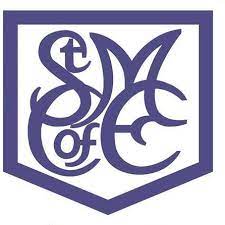 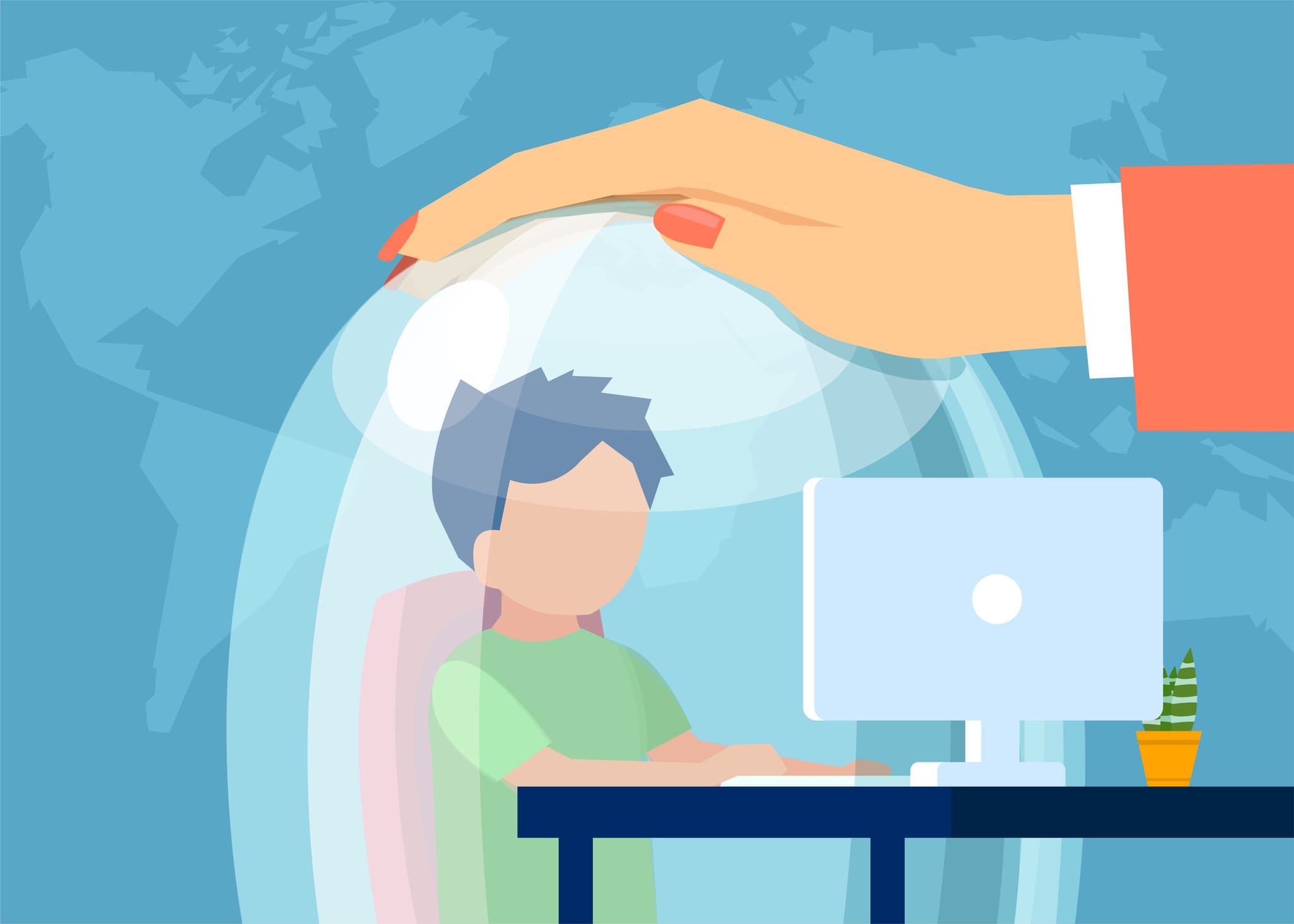 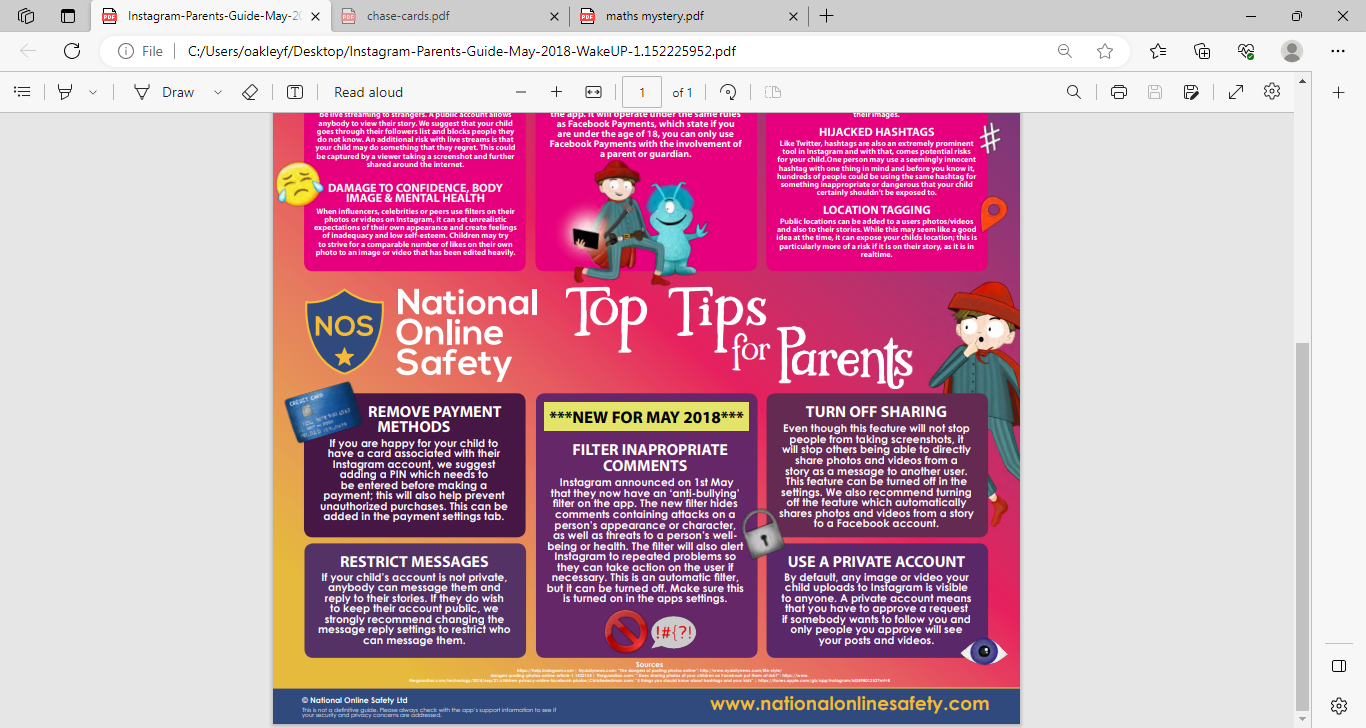 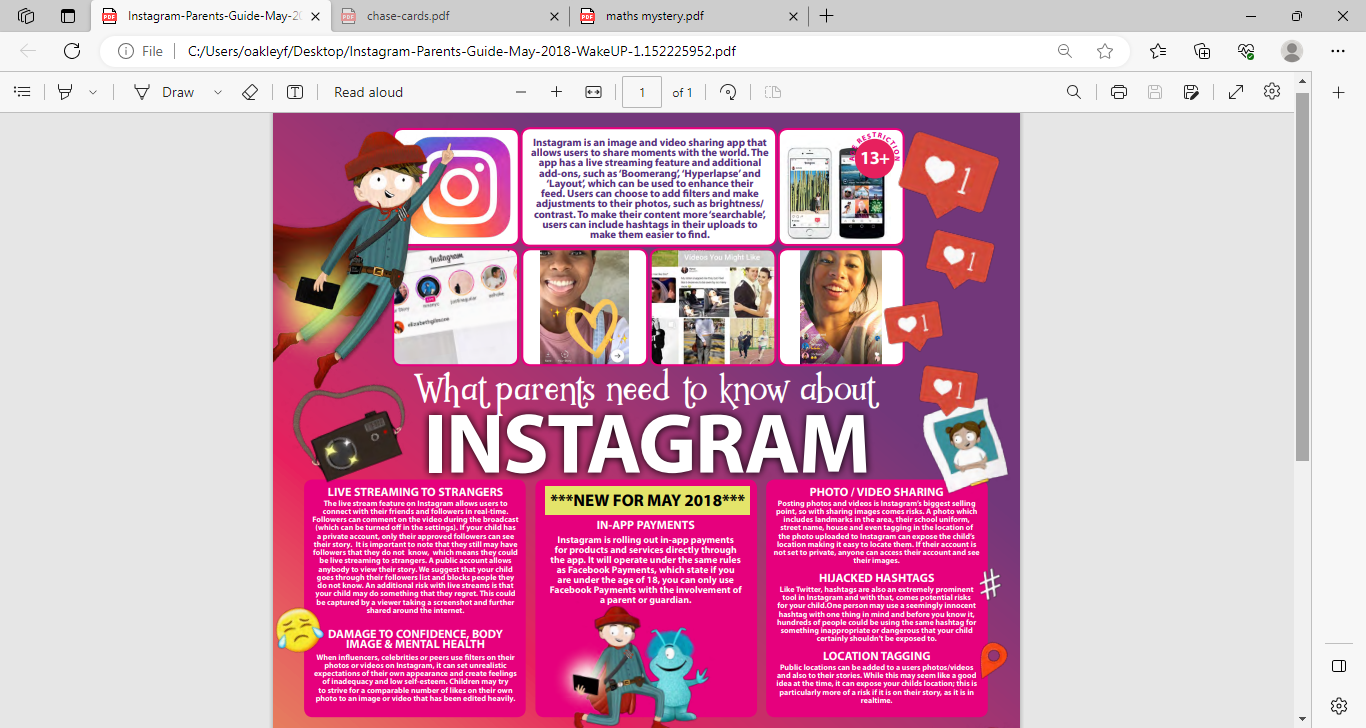 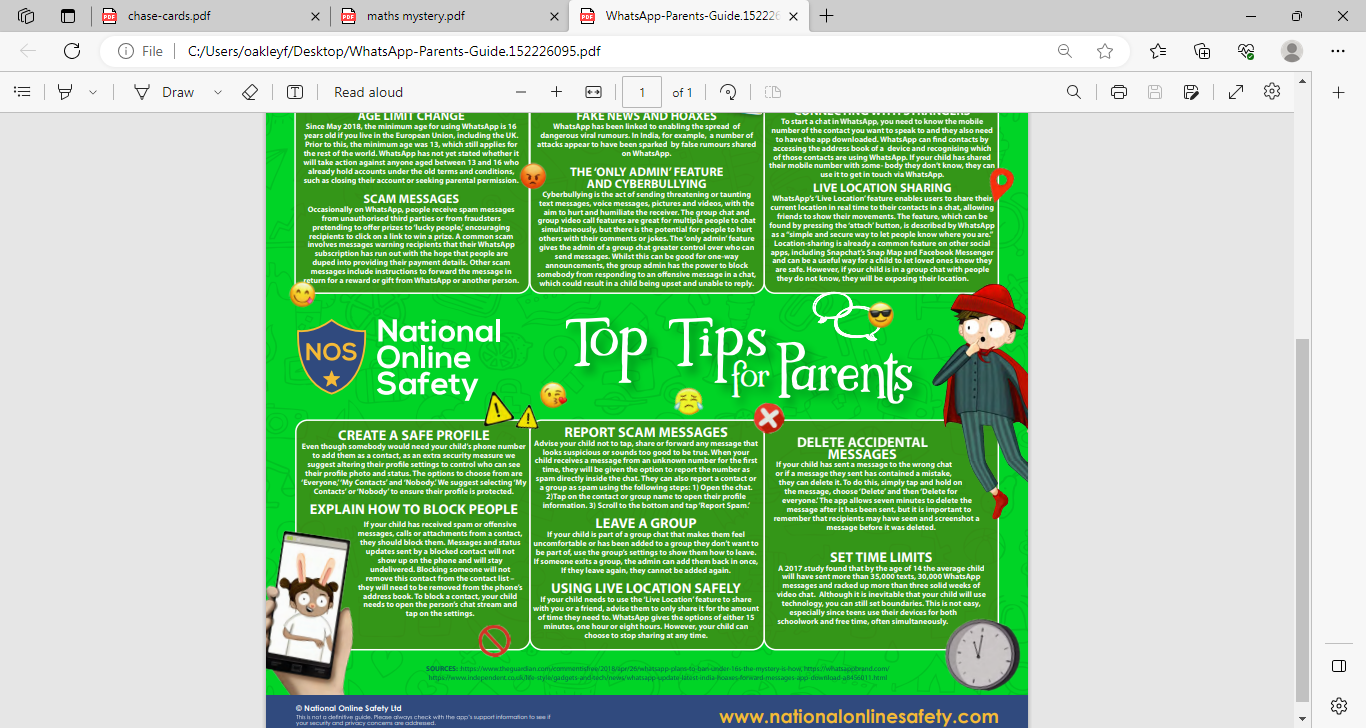 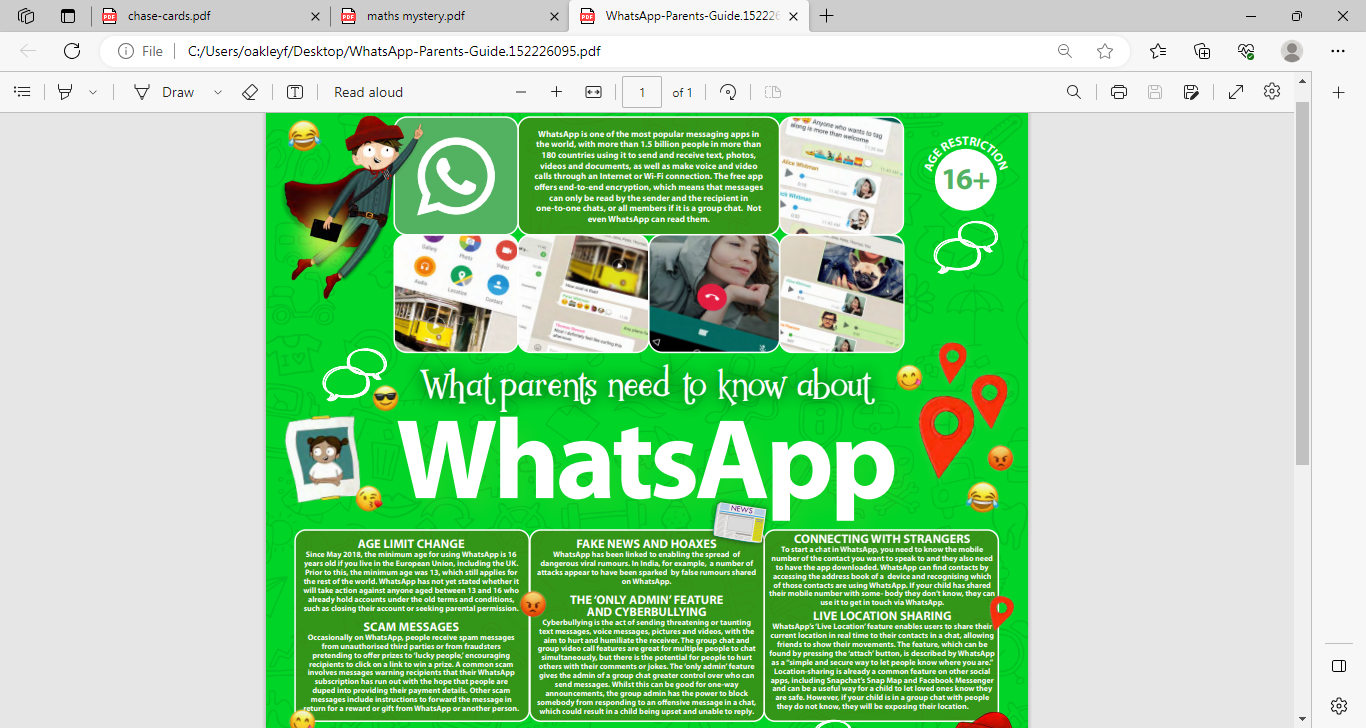 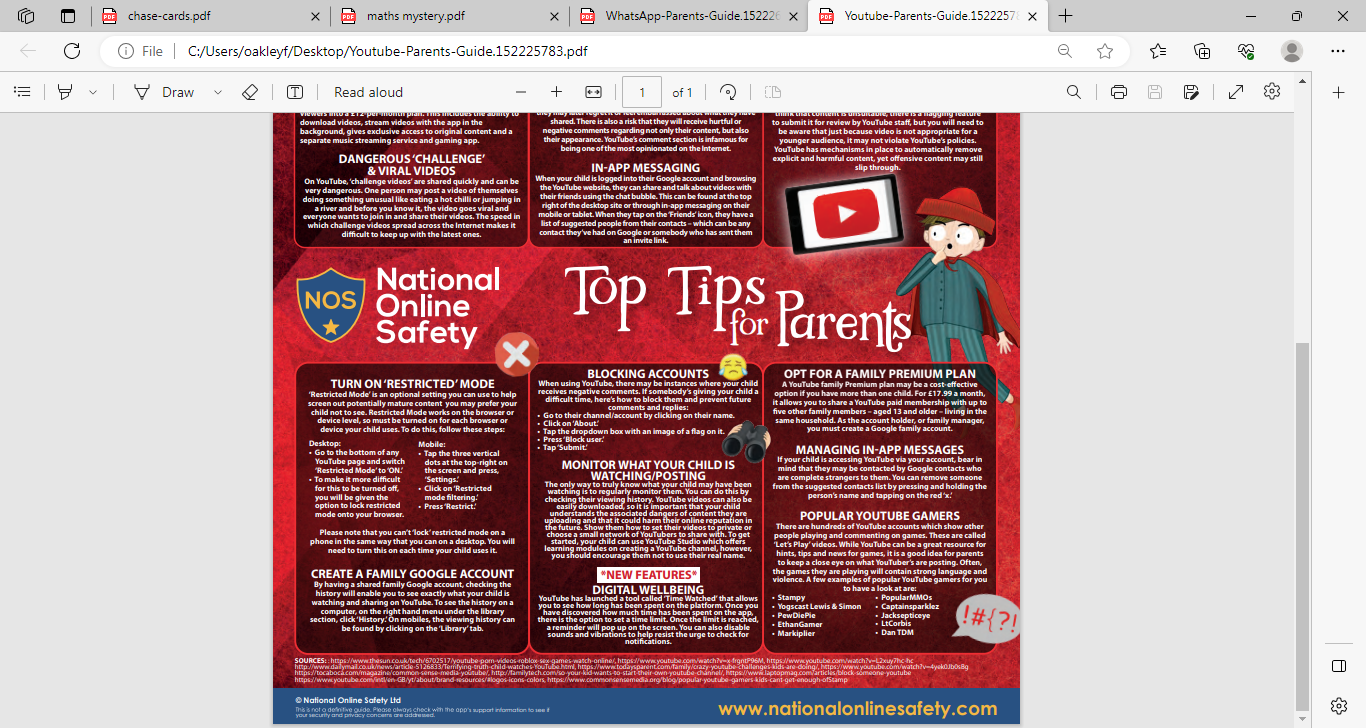 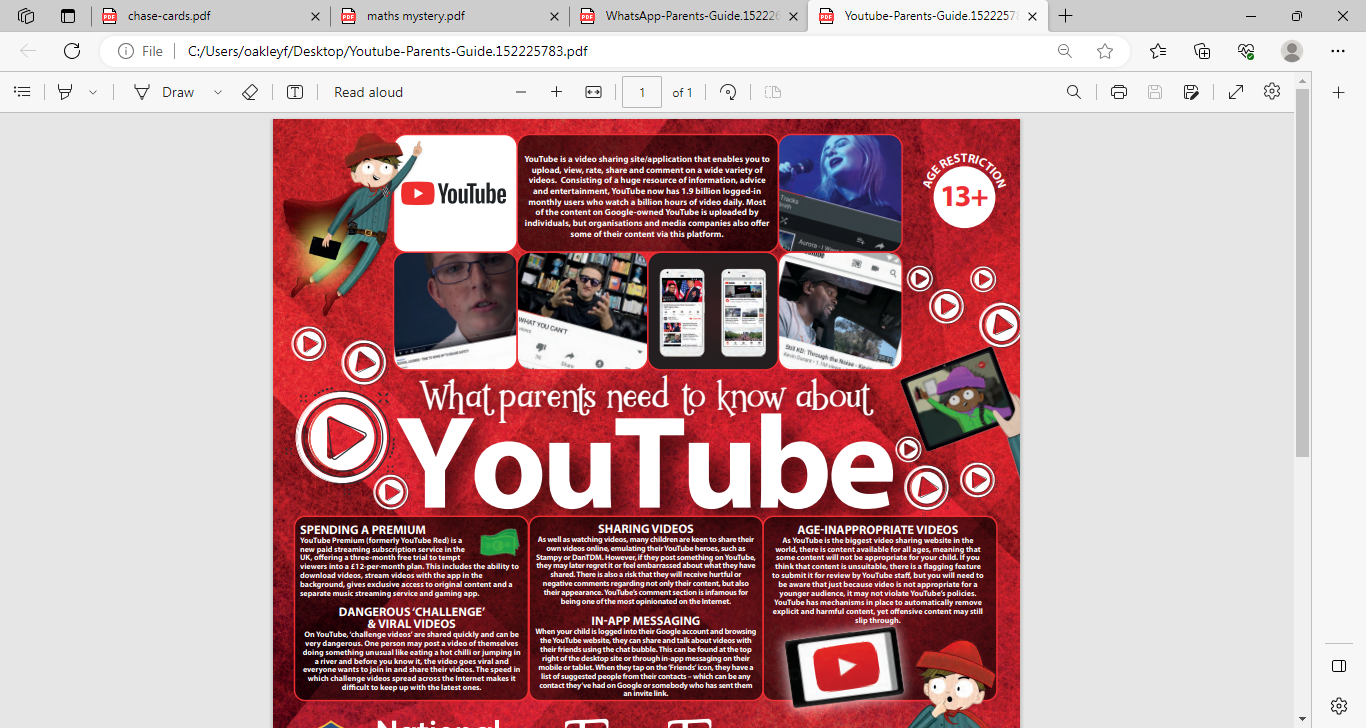 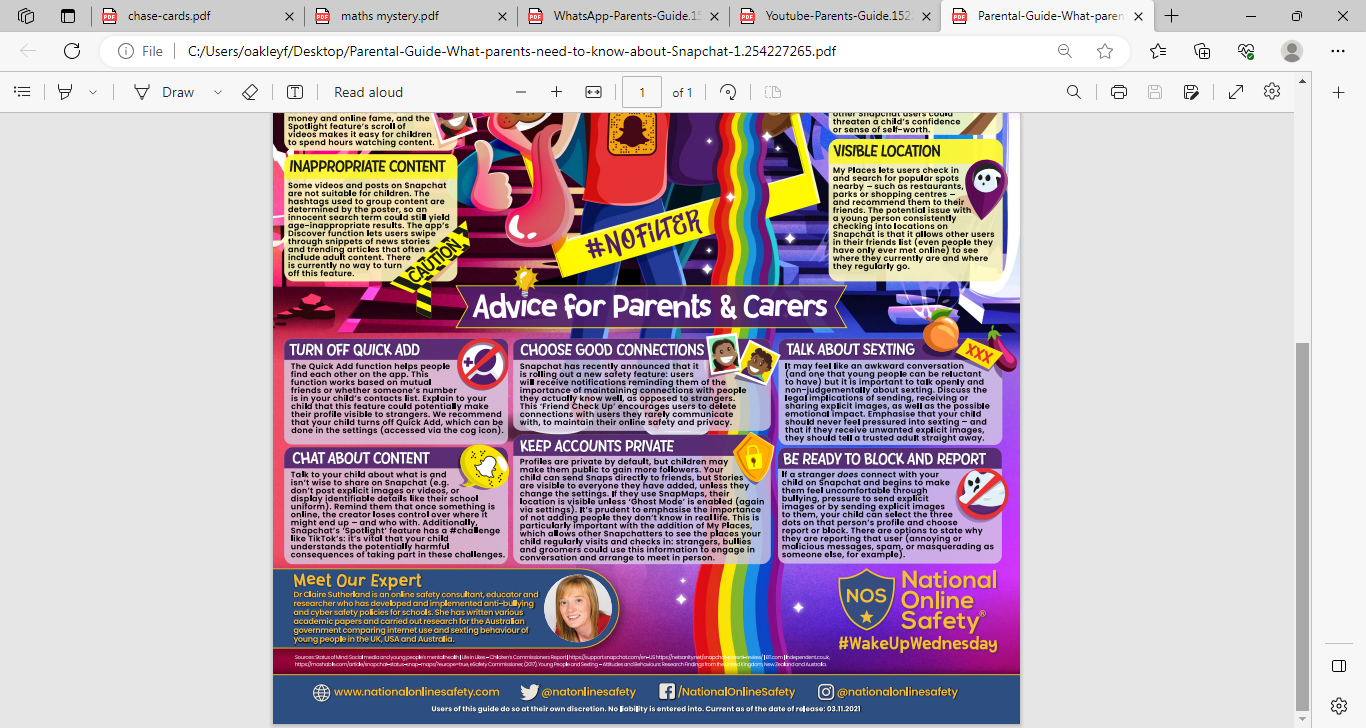 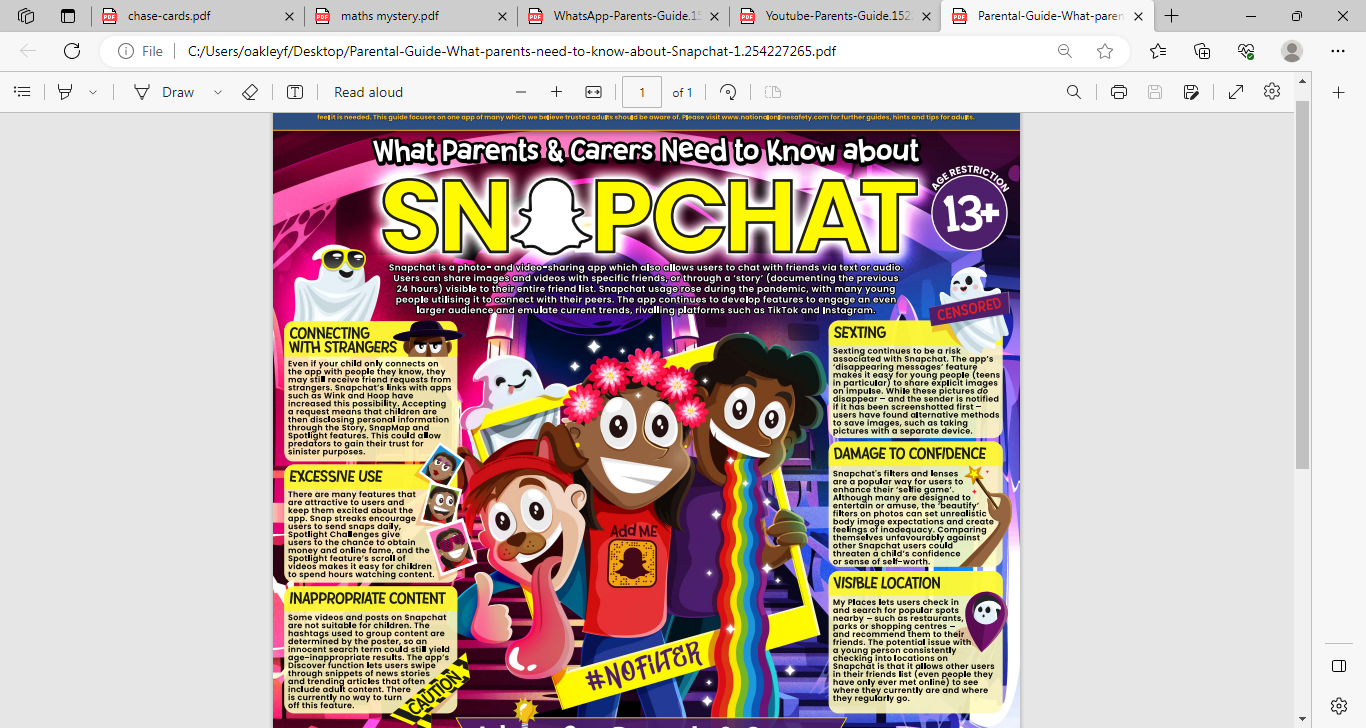 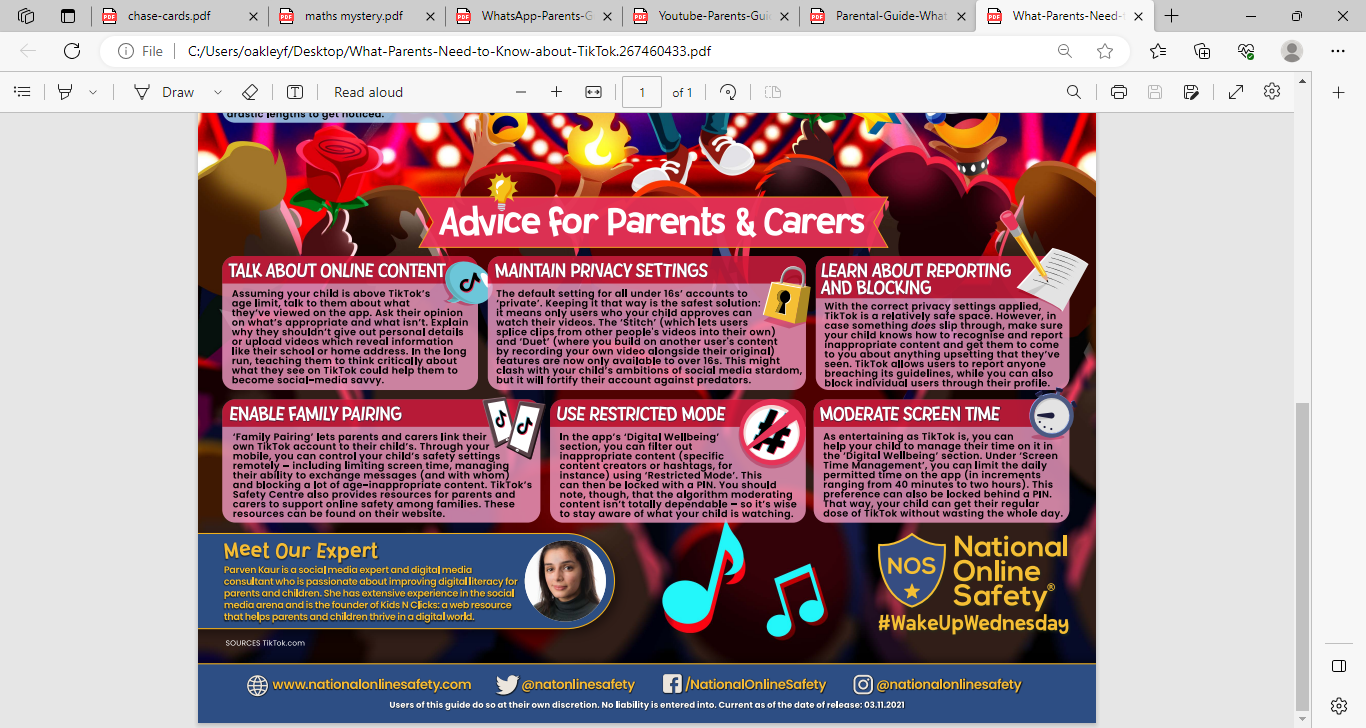 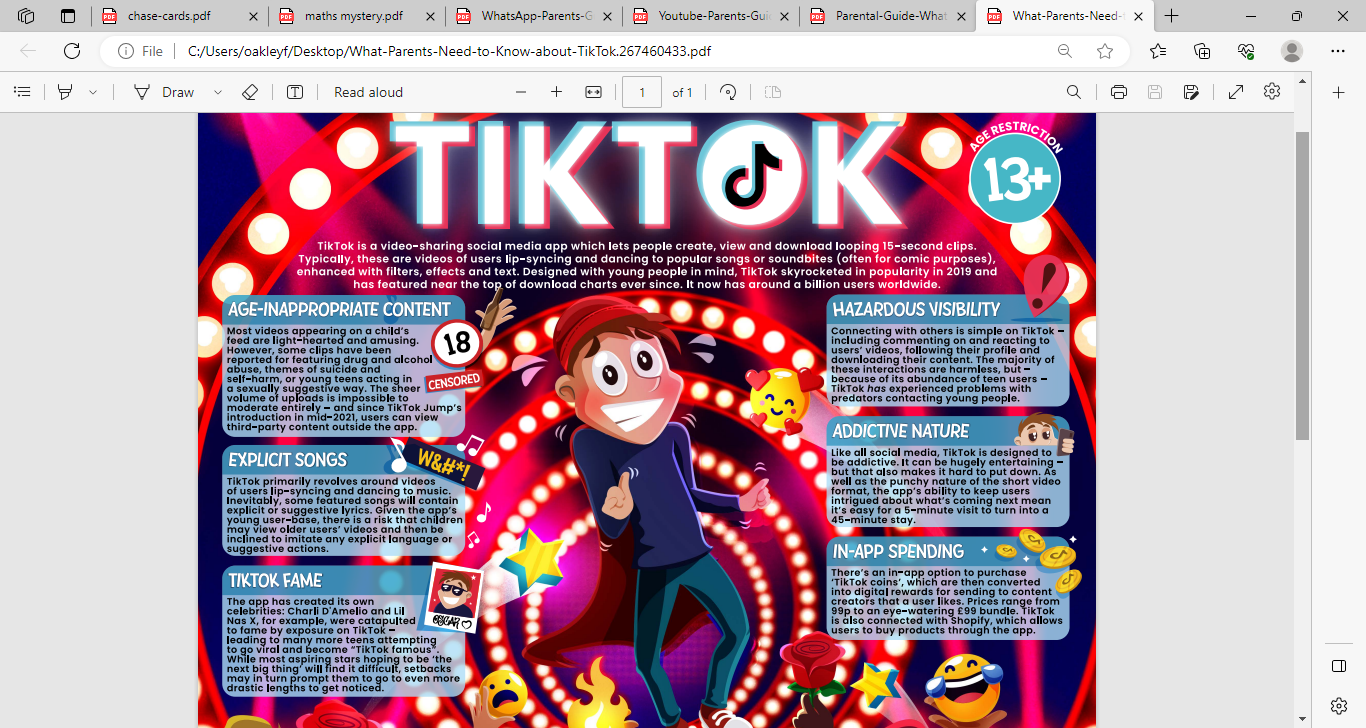 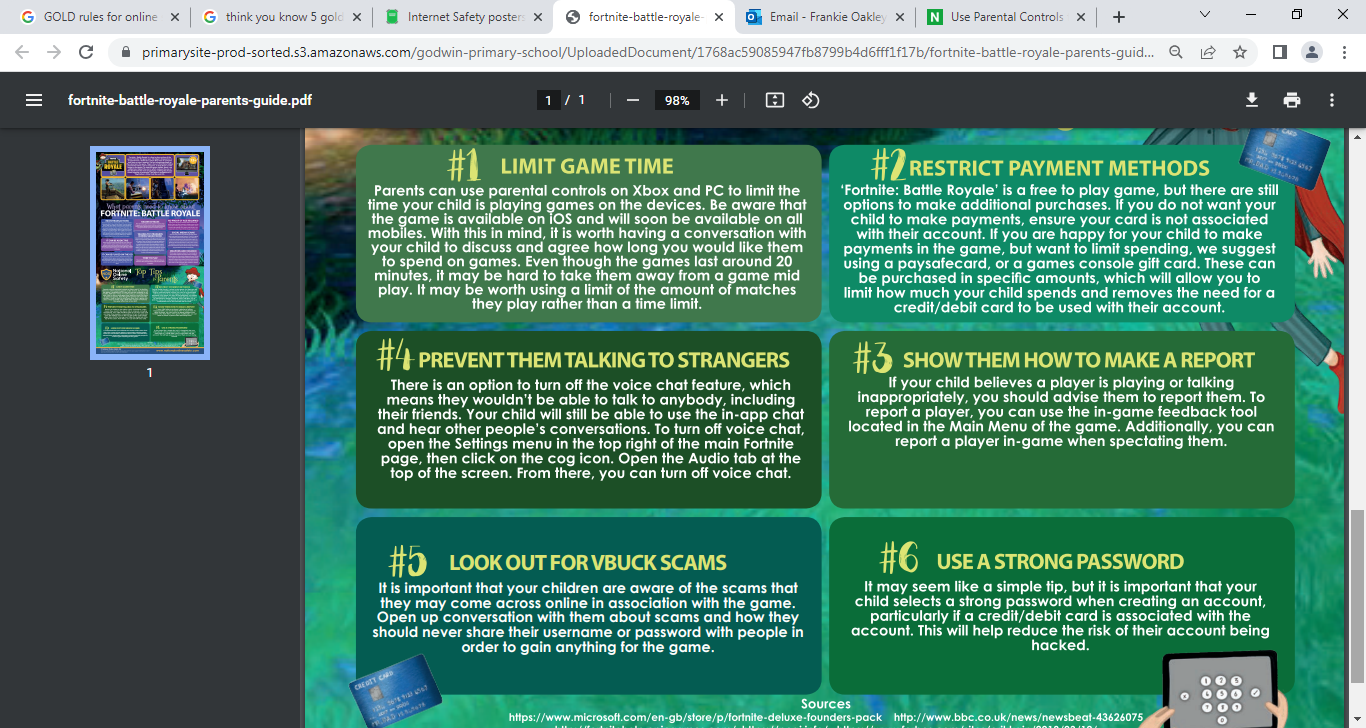 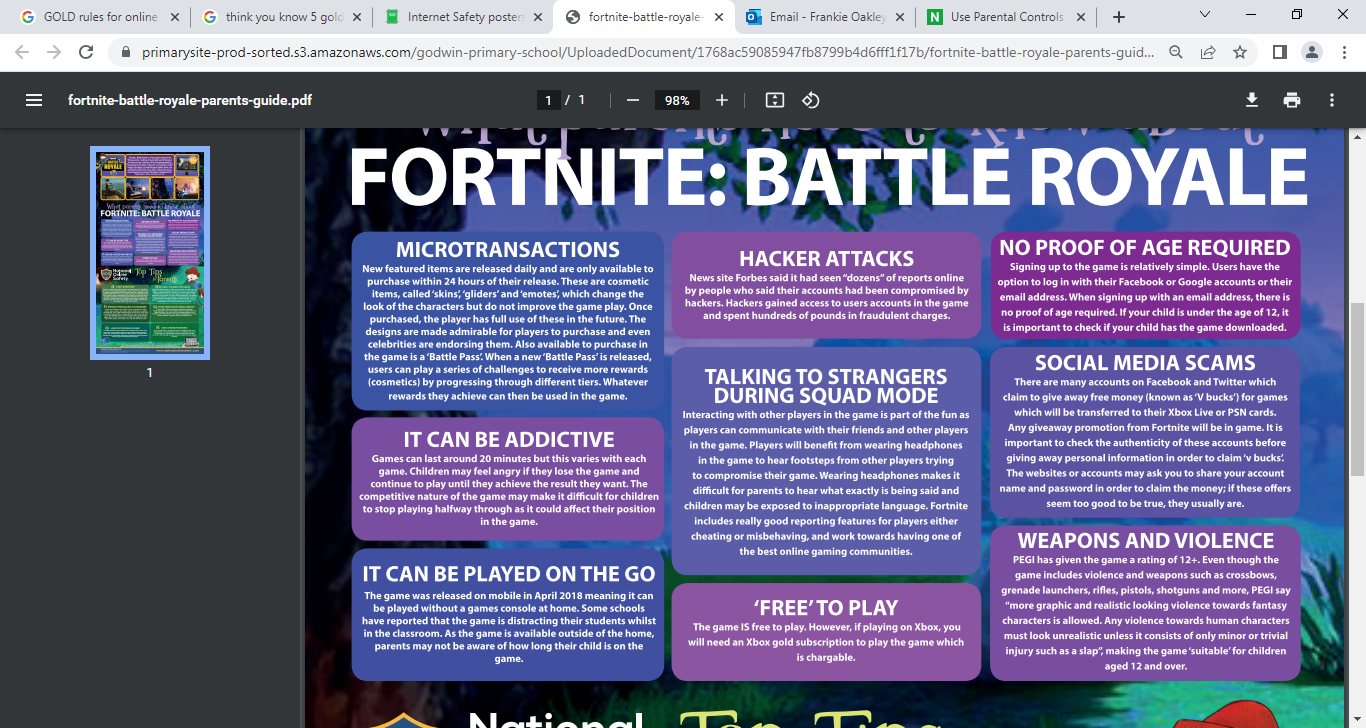 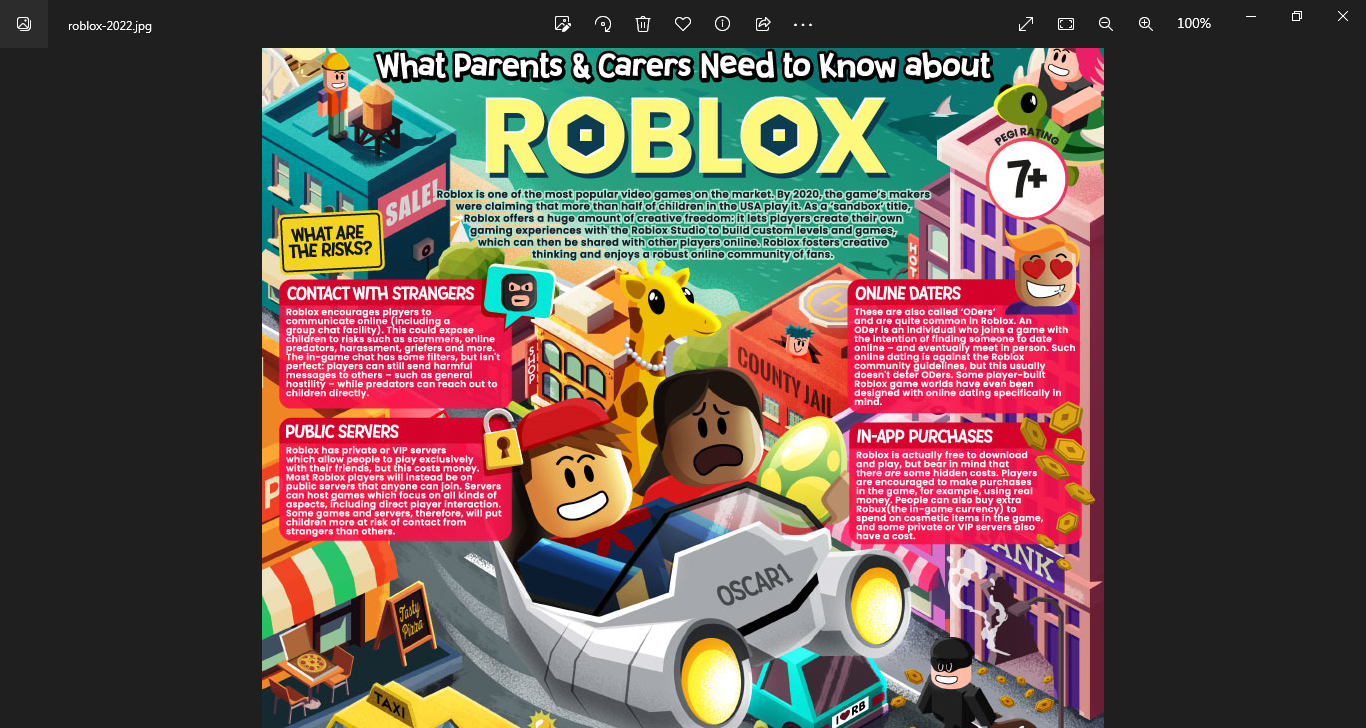 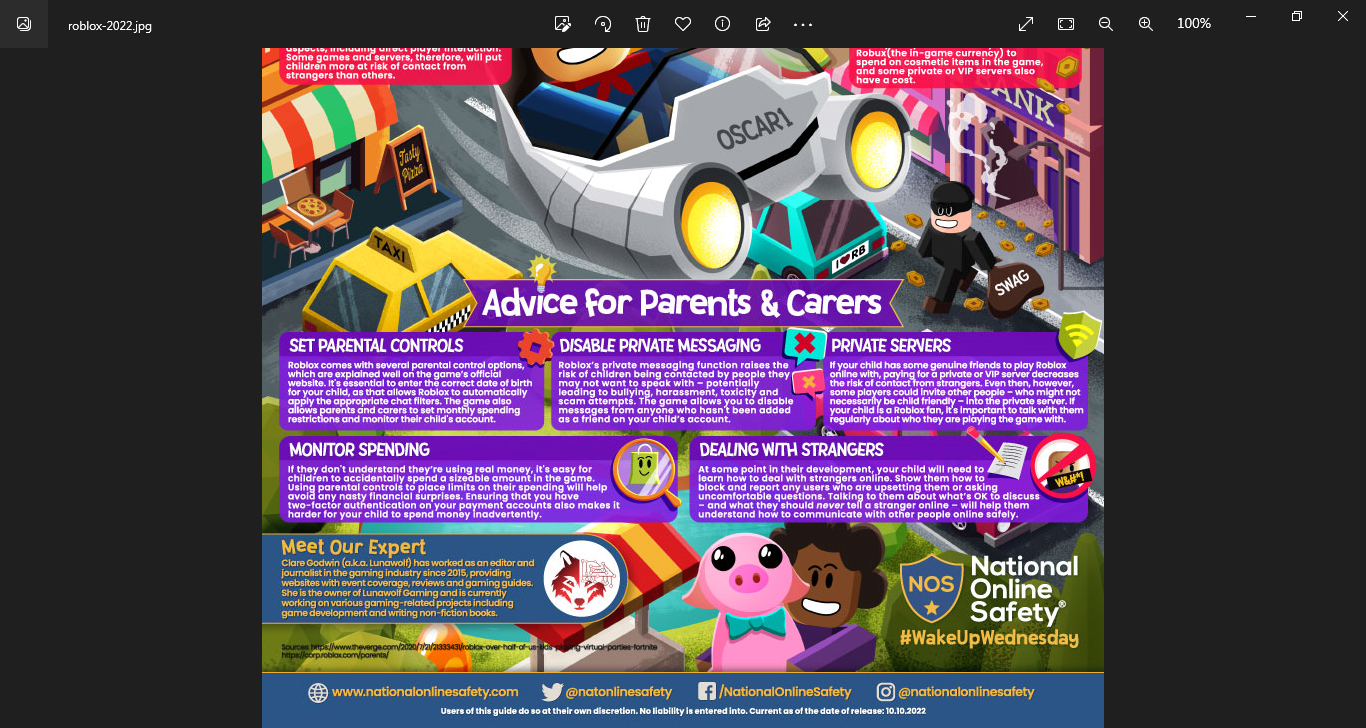 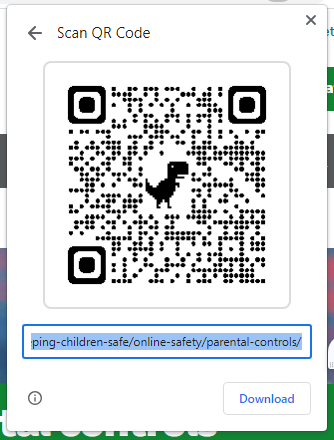 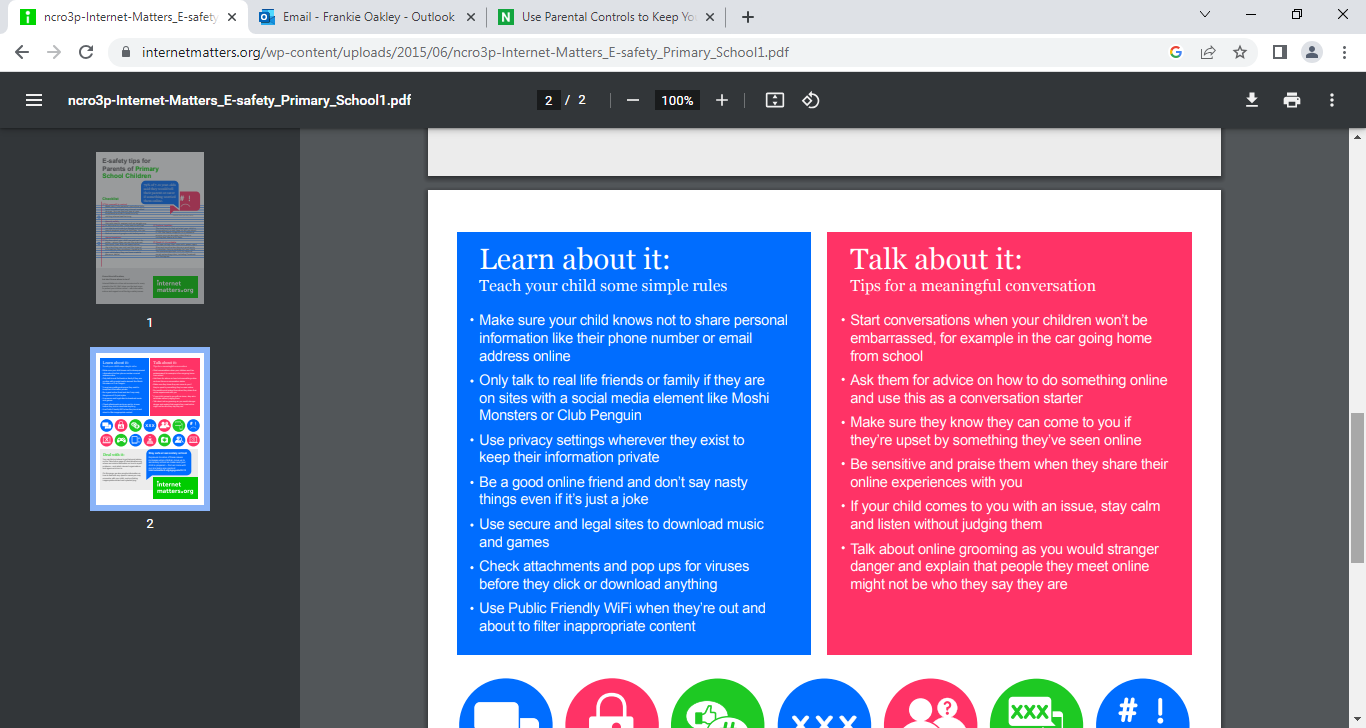 KS1 Finding information on the Internet safely:I knowThat I will get to use the internet if I use it responsiblyThat being responsible means I should not try to visit unsafe sites or register for things I am not old enough forThe sites that are safe for me to useWhat to do if I open something that I don’t likeHow to search safely to find the information I wantThat I should be supervisedThat any information I put up on the web can be read by anyoneThat I should not copy others work and claim it as my ownUsing technology to contact people: I knowHow to keep my personal information privateThat I need to be polite online and friendly online and think about the language I use (it could be forwarded to my parents of head teacher!)What to do if I receive an message of email that I don’t likeThat people online many not be who they seemUsing technology for buying and selling: I knowHow to tell the difference between web sites for information and web sites selling thingsThat I should not use someone else’s identity to buy things onlineKS2 Finding information on internet safety:I know That I will get to use the internet if I use it responsiblyThat being responsible means I should not try to visit unsafe sites or register for things I am not old enough forThat any protection system does not stop all unsafe contentWhat to do if I open something that I don’t likeHow to search safely to find the information I wantThat I should be supervisedThat any information I put up on the web can be read be anyoneThat I should ask permission to use the work of others and credit them if I doThat I should not copy others work and claim it as my ownUsing technology to contact people:I knowHow to choose my user name carefully to protect my identityHow to keep my personal information private How to use safety features of web sites How to limit access to my information That e-mails / messages can be intercepted and forwarded on to anyoneThat I should be careful who I add as friends That I need to be polite online and friendly online and think about the language I use (it could be forwarded to my parents or head teacher!) How to use the subject field in e-mailsNot to open messages if the subject field contains anything offensive or if I do not recognise who it is from (delete it without opening it)What to do if I receive an offensive message / e-mail including how to keep evidenceThat people online may not be who they seemUsing technology to for buying and selling:I know How to tell the difference between web sites for information and web sites selling thingsHow to recognise commercial uses of the internet e.g. I Tunes, mobile phone downloads, shoppingThat if an offer looks too good to be true it probably isThat I should not respond to unsolicited online offersThat I should not use someone else’s identity to buy things online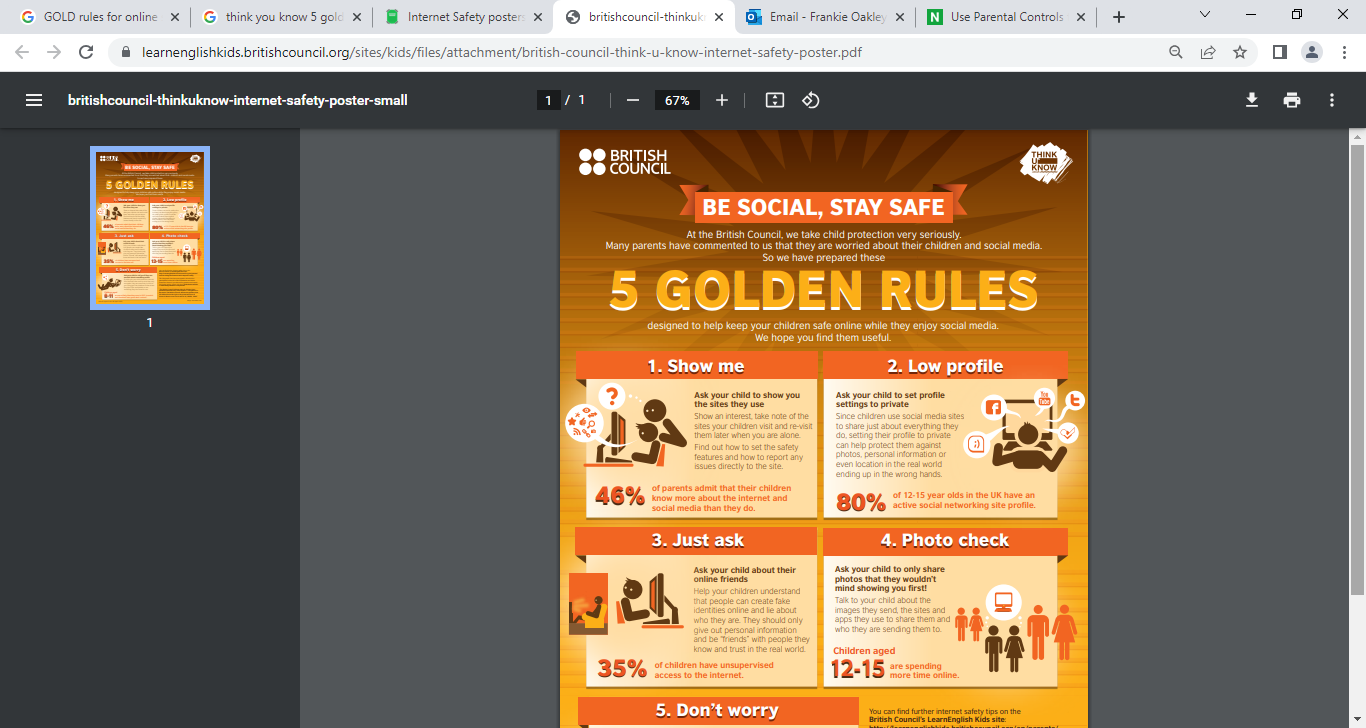 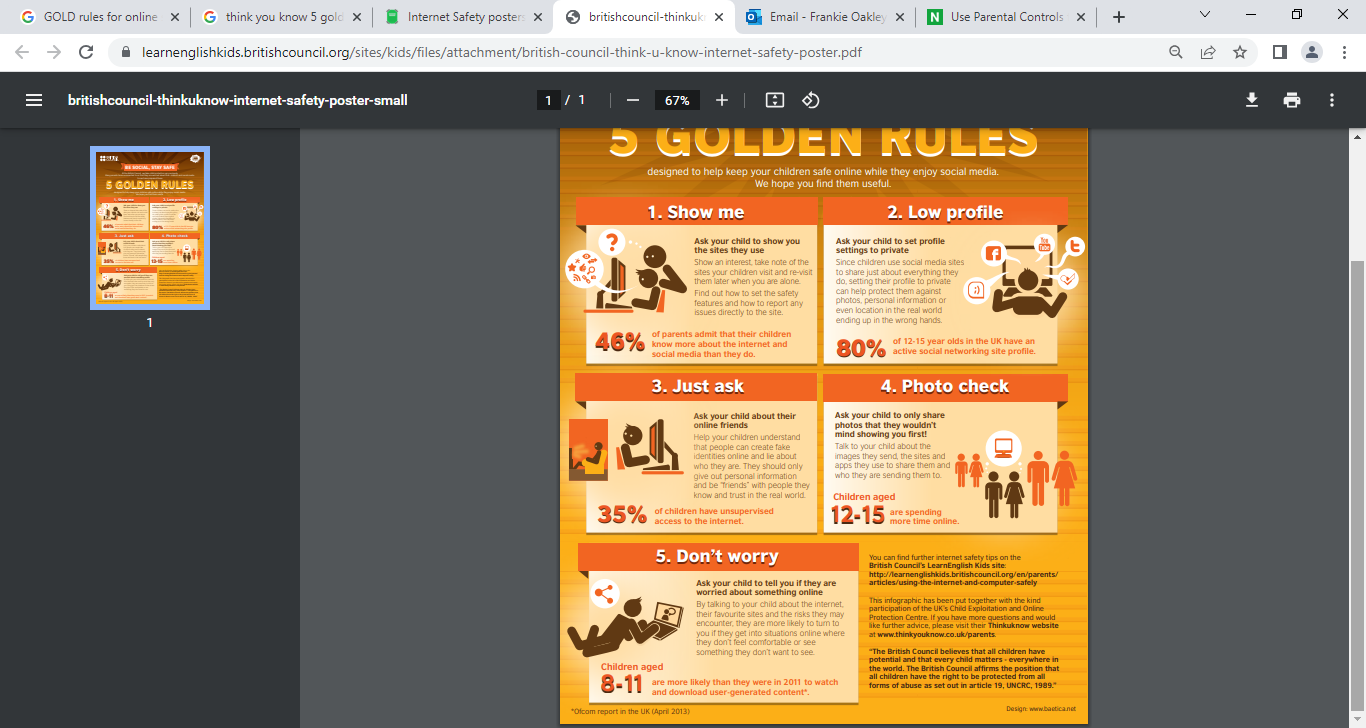 